4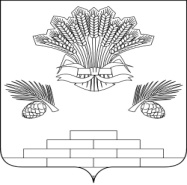 АДМИНИСТРАЦИЯ ЯШКИНСКОГО МУНИЦИПАЛЬНОГО ОКРУГАПОСТАНОВЛЕНИЕот «   28   »     декабря        2020 г. № __1360-п_____                                                           Яшкинский муниципальный округОб утверждении схемы расположения земельного участкана кадастровом плане территории	Рассмотрев заявление ГБУ «Центр ГКО и ТИ Кузбасса» филиала № 13 Яшкинского муниципального округа,  руководствуясь Земельным кодексом Российской Федерации, Федеральным законом от 25.10.2001 № 137-ФЗ «О введении в действие Земельного кодекса Российской Федерации» (в том числе ч.10 ст.3.5), Федеральным Законом от 06.10.2003 № 131-ФЗ «Об общих принципах организации местного самоуправления в Российской Федерации», Федеральным законом от 24.07.2007 № 221-ФЗ «О кадастровой деятельности», Уставом Яшкинского муниципального округа,  администрация Яшкинского муниципального округа постановляет:    1. Утвердить прилагаемую схему расположения земельного участка на кадастровом плане территории из земель, государственная (муниципальная) собственность на которые не разграничена, площадью 44 кв. м, расположенного по адресу: Российская Федерация, Кемеровская область - Кузбасс, Яшкинский муниципальный округ, пгт. Яшкино, ул. Шиферная, земельный участок 24В, категория земель – «Земли населённых пунктов», территориальная зона –   «Ж3 – территориальная зона блокированной и усадебной жилой застройки».2. Срок действия настоящего постановления об утверждении схемы расположения земельного участка на кадастровом плане территории составляет 2 года с момента его подписания.3. Заявитель, обратившийся с заявлением об утверждении схемы расположения земельного участка, имеет право на обращение без доверенности с заявлением о государственном кадастровом учете образуемого земельного участка и о государственной регистрации права собственности на образуемый земельный участок.4. Контроль за исполнением настоящего постановления возложить на начальника МКУ «Управление имущественных отношений» - заместителя   главы Яшкинского муниципального округа А. А. Игнатьева.        5. Настоящее постановление вступает в силу с момента подписания.	Глава  Яшкинского	муниципального округа                                                               Е.М. Курапов                                                              